ČOVJEK UZGAJA I UPOTREBLJKAVA BILJKEPONOVIMO:POGLEDAJ SLIKU. 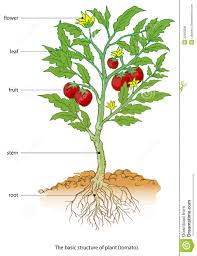 ŠTO JE NA SLICI? JE LI RAJČICA NARASLA SAMA?TKO JE POSADIO RAJČICU?DANAS ĆEMO UČITI O UZGOJU BILJAKA - KAKO LJUDI UZGAJAJU BILJKE.ZADATCI ZA UČENIKE:PROČITAJ (SAMOSTALNO ILI UZ POMOĆ RODITELJA)POKAŽI NA SLICIZALIJEPI NL U BILJEŽNICU/ PREPIŠI I NACRTAJ U BILJEŽNICU (AKO NEMAŠ PRINTER) (SAMOSTALNO ILI UZ POMOĆ RODITELJA)U POČETKU JE ČOVJEK SAMO SKUPLJAO BILJKE.PRIMIJETIO JE DA SU NEKI PLODOVI VEĆI, SOČNIJI I SLAĐI OD DRUGIH PLODOVA ISTE VRSTE.ČOVJEK JE BILJKE S VEĆIM, SOČNIJIM I SLAĐIM PLODOVIMA POČEO SADITI I UZGAJATI.TAKO JE ČOVJEK UZGOJIO MNOGE SORTE ILI ODLIKE BILJAKA.ODLIKA I SORTNA SKUPINA JE BILJKA ISTE VRSTE S MNOGIM ZAJEDNIČKIM OSOBINAMA.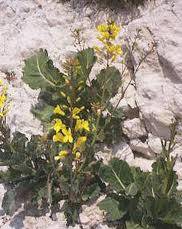 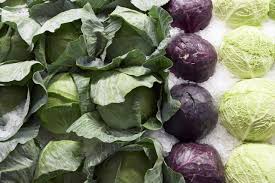 DIVLJI KUPUS		SORTE KUPUSAPRISJETIMO SE IZ 5. RAZREDA. ŠTO JE TLO I KOJE VRSTE TLA STE UČILI?TLO JE SLOJ POVRŠINE ZEMLJE KOJI JE NASTAO RASPADANJEM STIJENA I DJELOVANJEM ŽIVIH BIĆA.POSTOJI VIŠE VRSTA TLA: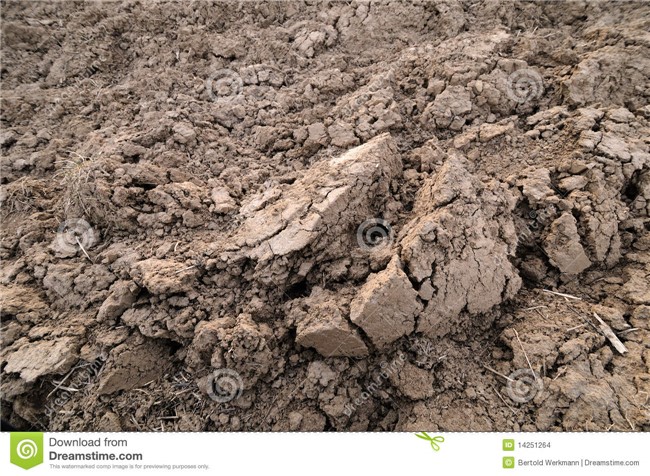 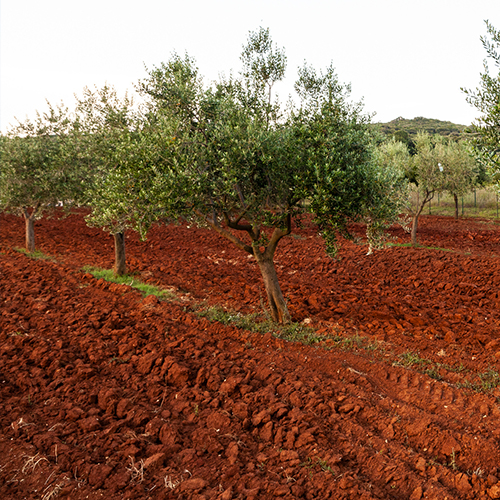 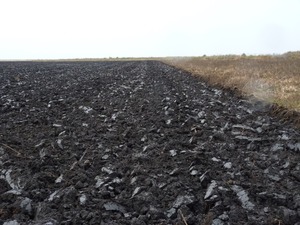 CRVENICA			CRNICA				ILOVAČAPLODNOST TLA OVISI O:PROZRAČNOSTIKOLIČINI VODEKOLIČINI ZRAKAKOLIČINI MINERALANAJPLODNIJE TLO JE CRNICA ILI HUMUS.